Памяткапо профилактике факторов риска травматизма и гибели детей в результате несчастных случаев.Профилактика травматизма и несчастных случаев у детей возрастной группы 5-9 лет.Рекомендации родителям.Психомоторное развитие детей в возрасте от 5 до 9 лет имеет свои особенности. Физическое развитие прогрессирует одновременно с растущим осознанием ребёнком возможностей своего тела. Юный интеллект развивается стремительно. Дети быстро овладевают языком и навыками коммуникации. Для них характерна возрастающая самостоятельность и независимость. Они меньше сосредоточены на себе и больше на других. У них завязываются дружеские отношения. В этом возрасте дети обретают более чёткое осознание того, что хорошо, и что – плохо, а также начинают понимать, какие последствия может иметь то или иное действие.Если Вы купили ребёнку велосипед, ролики или самокат, обязательно приобретите и средства индивидуальной защиты. Шлем является единственным эффективным таким средством от получения черепно-мозговой травмы. Не жалейте времени на инструктаж (разъяснения) по технике безопасности и осуществляйте контроль за её соблюдением.Одежда ребёнка во время катания должна быть яркой, обязательно со светоотражающими элементами.Велосипед должен быть исправным, оборудованным передним и задним источниками света. Перед выездом проверяйте надёжность закрепления фар, работу тормозов, переключателя передач и состояние колёс.При езде на велосипеде научите ребёнка вступать в зрительный контакт и подавать сигналы рукой как водителям, так и пешеходам, для того чтобы быть предсказуемым для остальных участников дорожного движения.Дети изучают окружающую среду и часто делают это бесконтрольно. Они не всегда осознают риск, связанный с их поведением, или не в состоянии быстро реагировать на возникший риск. У детей вызывают любопытство действия взрослых, и они пробуют подражать им. Игра со спичками или зажигалками — один из примеров типичной детской «игры», которая может оказаться смертельной.Самую большую категорию детей, пострадавших в результате дорожно-транспортных происшествий, составляют дети-пешеходы. Дети в возрасте 5-14 лет в наибольшей степени подвержены опасности получить травмы или погибнуть в качестве пешеходов. В числе усиливающих опасность факторов следует назвать относительно малые размеры тела детей и их относительно меньшую заметность на дороге. Кроме того, растущее присутствие детей на дорогах, которые зачастую используются ими для игры, не соответствует их способности оценивать силу встречного движения и принимать безопасные решения. Подростки подвергаются большей опасности, если они склонны к рискованному поведению на дороге и/или оказываются под влиянием сверстников.Безопасная перевозка детей в автомобиле.Дети-пассажиры автомобилей – это ещё одна группа участников дорожного-движения, страдающая от дорожно-транспортного травматизма.В автомобиле ребёнок может сидеть во взрослом кресле, только если его рост превышает 140 см, а вес не меньше 32 кг. Если малыш уже слишком большой для переносного детского кресла, но ещё не дорос до взрослого, нужно использовать бустер (автокресло без спинки).Детские автокресла для детей младше 2 лет следует устанавливать против движения машины. Перед тем как заводить авто, попробуйте «защипнуть» ремень, и, если складка образовалась — затяните его потуже.Само автокресло не должно сдвигаться больше чем на 2–3 см.Если же ребёнок пользуется взрослым сиденьем, он должен пристёгиваться штатными ремнями безопасности. Верхняя часть ремня должна проходить по груди и плечу ребёнка, а не пересекать его шею, а нижняя часть должна лежать на бёдрах, а не пересекать его живот.Держите горячую пищу, массивные предметы, всё, что может начать двигаться по салону при торможении, подальше от ребёнка.Открытые источники воды.Открытая вода(даже в обычной бочке или ведре) на приусадебном участке должна отсутствовать или быть надёжно ограждена, потому что ребёнок может в неё упасть и захлебнуться. Открытые источники воды нуждаются в постоянном контролем взрослых.Более половины родителей убеждены в том, что, если ребёнок обучался плаванию, он не нуждается в присмотре, когда находится у воды. На самом деле 47 % утонувших детей в возрасте от 10 до 17 лет обладали навыками плавания.Трагедии у воды, как правило, происходят беззвучно и в течение короткого времени (не более чем 1 минуты). Поэтому, наблюдая за ребёнком, не отвлекайтесь на чтение книг, разговоры по телефону и другие дела.Профилактика травматизма и несчастных случаев у детей возрастной группы 10-14 лет.Рекомендации родителям и детям.Возросшая независимость, которой обладают подростки, вкупе с недостатком уверенности и склонностью попадать под влияние сверстников, могут приводить к принятию решений, которые подвергают детей младшего подросткового возраста более высокому риску травматизма. Более того, на многих детей этого возраста возлагается взрослая ответственность, при том, что в соответствии с уровнем своего психофизического развития они ещё не способны избегать риска или не подвергать риску других. Не оставляйте детей в «няньках» с младшими детьми!Необходимо обучение безопасности жизнедеятельности. Поскольку такие подростки характеризуются возрастающей независимостью и испытывают необходимость принимать ответственные решения, они должны иметь представление о потенциальных рисках и способах защитить себя и других от травм.Второй важный компонент профилактики травматизма применительно к этой возрастной группе – эти предоставление средств индивидуальной защиты, таких как шлемы и автомобильные удерживающие устройства, включая активное участие родителей в обучении тому, как следует использовать такие средства.Наконец, важно создание условий для того, чтобы такие дети могли безопасно играть, а также безопасно перемещаться между домом, школой и другими центрами активности в рамках своих населённых пунктов. Травмы у детей 10-14 лет:- дорожно-транспортный травматизм;- утопление;- ожоги;- падения;- отравления.Профилактика травматизма и несчастных случаев в возрастной группе 15-19 лет.Рекомендации родителям и подросткам.В 15-19 лет риски травматизма связаны с почти взрослым уровнем ответственности и способностью принимать самостоятельные решения. Как всегда, опасность, исходящая со стороны окружающей действительности, предопределяет риск травматизма, но в значительно большей степени рискованное поведение и потенциал травматизма предопределяются независимостью подростков этого возраста в сочетании с присущей им склонностью попадать под влияние сверстников.Поскольку такие подростки существенно чаще пользуются автодорогами, дорожно-транспортный травматизм становится самой распространенным из видов травматизма. Отмечается рост числа дорожно-транспортных происшествий с участием неопытных или молодых водителей.Утопление – это ещё один механизм травматизации, распространённый среди подростков в возрасте 15-19 лет. Возросшая независимость подростков, их склонность к рискованному поведению, в частности связанному с приёмом алкоголя или иных веществ наркотического характера, и гораздо больший доступ к водоёмам во время работы или игры.Ожоги, падения и отравление также являются распространёнными моделями травматизма в этом возрасте, причём отравление в старшем подростковом возрасте часто связано со злоупотреблением алкоголем или употреблением наркотиков. Будьте внимательны, умейте слушать детей и любите их. «Недолюбленные» дети, как правило, чаще попадают в беду!Профилактика травматизма и гибели детей от внешних причин.Детский травматизм и его предупреждение – очень важная и серьёзная проблема, особенно в летний период, когда дети больше располагают свободным временем, чаще находятся на улице и остаются без присмотра взрослых.Несмотря на большое разнообразие травм у детей, причины, вызывающие их, типичны. Прежде всего, это неблагоустроенность внешней среды, халатность, недосмотр взрослых, неосторожное, неправильное поведение ребёнка в быту, на улице, во время игр, занятий спортом.Естественно, возникновению травм способствуют и психологические особенности детей: любознательность, большая подвижность, эмоциональность, недостаток жизненного опыта, а отсюда отсутствие чувства опасности. Взрослые обязаны предупреждать возможные риски и ограждать детей от них.Работа родителей по предупреждению травматизма  должна  идти в 2 направлениях:1) устранение травмоопасных ситуаций;
2) систематическое обучение детей основам профилактики травматизма. Важно при этом не развить у ребёнка чувства робости и страха, а, наоборот, внушить ему, что опасности можно избежать, если вести себя правильно.Наиболее часто встречающийся травматизм у детей – бытовой. Основные виды травм, которые дети могут получить дома, и их причины:- ожог от горячей плиты, посуды, пищи, кипятка, пара, утюга, других электроприборов и открытого огня;
- падение с кровати, окна, стола и ступенек;
- удушье от мелких предметов (монет, пуговиц, гаек и др.);
- отравление бытовыми химическими веществами (инсектицидами, моющими жидкостями, отбеливателями и др.);
- поражение электрическим током от неисправных электроприборов, обнажённых проводов, от втыкания игл, ножей и других металлических предметов в розетки и настенную проводку.Падения.    Падение - распространенная причина ушибов, переломов костей и серьёзных травм головы. Их можно предотвратить, если: не разрешать детям лазить в опасных местах; устанавливать ограждения на ступеньках, окнах и балконах.В летнее время зоной повышенной опасности становятся детские площадки, а особенно качели. Если ребёнок упал с качели, он должен прижаться к земле и подальше отползти, чтобы избежать дополнительного удара. Добровольный прыжок с качели никогда не заканчивается безопасным приземлением на ноги. От резкого касания с грунтом - перелом лодыжек, берцовых костей, вывих голеностопных суставов.Порезы.   Разбитое стекло может стать причиной порезов, потери крови и заражения. Стеклянные бутылки нужно держать подальше от детей и младенцев. Нужно учить маленьких детей не прикасаться к разбитому стеклу.Ножи, лезвия и ножницы необходимо держать в недоступных для детей местах. Старших детей надо научить осторожному обращению с этими предметами.Можно избежать многих травм, если объяснять детям, что бросаться камнями и другими острыми предметами, играть с ножами или ножницами очень опасно.Острые металлические предметы, ржавые банки могут стать источником заражения ран. Таких предметов не должно быть на детских игровых площадках.Травматизм на дороге.     Из всевозможных травм на улично-транспортную приходится каждая двухсотая. Но последствия их очень серьёзны. Самая опасная машина - стоящая: ребёнок считает, что если опасности не видно, значит, её нет. Но, выходя из-за такой машины на проезжую часть, 63 ребёнка из 100 попавших в дорожное происшествие попадают под колеса другой машины.Дети должны знать и соблюдать следующие правила, когда переходят дорогу:- остановиться на обочине;
- посмотреть в обе стороны;
- перед тем как переходить дорогу, убедиться, что машин или других транспортных средств на дороге нет;
- переходя дорогу, держаться за руку взрослого или ребёнка старшего возраста;
- идти, но ни в коем случае не бежать;
- переходить дорогу только в установленных местах на зелёный сигнал светофора;
- на дорогу надо выходить спокойно, сосредоточенно, уверенно и так, чтобы водитель видел тебя;
- переходить дорогу надо по перпендикуляру к оси, а не по диагонали;
- если транспортный поток застал на середине дороги, следует остановиться и не паниковать;
- маленького ребёнка переводить через дорогу надо только за руку;
- надо научить ребёнка не поддаваться «стадному» чувству при переходе улицы группой;
- детям нельзя играть возле дороги, особенно с мячом.Во избежание несчастных случаев детей нужно учить ходить по тротуарам лицом к автомобильному движению.Старших детей необходимо научить присматривать за младшими.При перевозке ребёнка в автомобиле, необходимо использовать специальное кресло и ремни безопасности, ребёнка надо посадить сзади и справа.Несчастные случаи при езде на велосипеде являются распространённой причиной травматизма среди детей старшего возраста. Таких случаев можно избежать, если родственники и родители будут учить ребёнка безопасному поведению при езде на велосипеде. Детям нужно надевать на голову шлемы и другие приспособления для защиты.Еще ни одно увлечение детей не приводило к такому наплыву раненых, как роллинг (катание на роликовых коньках), который в последнее время стал особенно популярным. В роллинге слишком высоки требования к владению телом - малейший сбой приводит к падению, что всегда чревато травмой.Покупая ребёнку роликовые коньки, научите стоять на них и перемещаться. Для этого можно подвести к перилам, поставить между двух стульев. Проследите за правильной постановкой голеностопного сустава.Не покупайте детям роликовых коньков китайского производства, хотя и стоят они дешевле. Они травмоопасны и недолговечны.Голенище должно служить хорошей опорой, поэтому должно быть твёрдым.Пригласите опытного роллера, если сами не можете научить хотя бы одному методу торможения.Обязательно приобретите наколенники, налокотники, напульсники и шлем. Это предупредит основные травмы.Научите правильно падать - вперед на колени, а затем на руки.Кататься нужно подальше от автомобильных дорог.Научите детей избегать высоких скоростей, следить за рельефом дороги, быть внимательным.Водный травматизм.Взрослые должны научить детей правилам поведения на воде и ни на минуту не оставлять ребёнка без присмотра вблизи водоёмов.Дети могут утонуть менее, чем за две минуты даже в небольшом количестве воды, поэтому их никогда не следует оставлять одних в воде или близ воды, в т.ч. – в ванной.Нужно закрывать колодцы, ванны, вёдра с водой.Детей нужно учить плавать, начиная с раннего возраста.Дети должны знать, что нельзя плавать без присмотра взрослых.Ожоги.
Ожогов можно избежать, если:- держать детей подальше от горячей плиты, пищи и утюга;
- устанавливать плиты достаточно высоко или откручивать ручки конфорок, чтобы дети не могли до них достать;
- держать детей подальше от открытого огня, пламени свечи, костров, взрывов петард;
- прятать от детей легковоспламеняющиеся жидкости, такие, как бензин, керосин, а также спички, свечи, зажигалки, бенгальские огни, петарды.Удушье от малых предметов.Маленьким детям не следует давать еду с маленькими косточками или семечками. За детьми всегда нужно присматривать во время еды. Кормите ребёнка измельчённой пищей.Кашель, шумное частое дыхание или невозможность издавать звуки - это признаки проблем с дыханием и, возможно, удушья. Следует убедиться, что с ребёнком все обстоит благополучно. Если у него затруднено дыхание, нельзя исключить возможность попадания мелких предметов в дыхательные пути ребёнка, даже если никто не видел, как ребёнок клал что-нибудь в рот.Отравления.Ядовитые вещества, медикаменты, отбеливатели, кислоты и горючее, например керосин, ни в коем случае нельзя хранить в бутылках для пищевых продуктов - дети могут по ошибке выпить их. Такие вещества следует держать в плотно закрытых маркированных контейнерах, в недоступном для детей месте.Отбеливатель, яды для крыс и насекомых, керосин, кислоты и щёлочные растворы, другие ядовитые вещества могут вызвать тяжёлое отравление, поражение мозга, слепоту и смерть. Яд опасен не только при заглатывании, но и при вдыхании, попадании на кожу, в глаза и даже на одежду.Лекарства, предназначенные для взрослых, могут оказаться смертельными для детей. Медикаменты ребёнку нужно давать только по назначению врача и ни в коем случае не давать ему лекарства, предназначенные для взрослых или детей другого возраста. Хранить медикаменты необходимо в местах недоступных для детей.Неправильное применение и передозировка антибиотиков могут привести у маленьких детей к глухоте.Поражение электрическим током.Дети могут получить серьезные повреждения, воткнув пальцы или какие-либо предметы в электрические розетки; их необходимо закрывать, чтобы предотвратить поражение электрическим током. Электрические провода должны быть недоступны детям - обнажённые провода представляют для них особую опасность.Очень важно для взрослых – самим правильно вести себя во всех ситуациях, демонстрируя детям безопасный образ жизни.Не забывайте, что пример взрослого для ребенка заразителен!Основная группа риска – юноши-подростки от 15 до 18 лет, на долю которых приходится абсолютное большинство травм, полученных вследствие внешних причин.Ведущей причиной смертности в возрастной группе  5-18 лет является дорожно-транспортный травматизм. Вторая по значимости причина детской смертности (особенно это касается детей   в  возрасте  от 1года  до  4 лет) – это утопление. На третьем месте – асфиксия (механическое удушение) – проблема, которая чаще затрагивает детей  младшего  возраста. В список основных причин смертей также входят отравления, в том числе и от алкоголя, падения, ожоги и убийства.Около 10% смертей детей и подростков в результате  внешних причин – следствие суицида.Профилактика детского и подросткового травматизма напрямую зависит от мер, которые принимают общество и государство.К наиболее эффективным мероприятиям по снижению детского дорожно-транспортного травматизма следует отнести использование детских автомобильных кресел и ремней безопасности (в том числе и на задних сиденьях автомобиля), ограничение скорости в населённых пунктах, использование световозращающих элементов в тёмное время суток.В  летний период необходимо запретить купание детей в  необорудованных  для этого местах и без присмотра взрослых.Использование  автономных  пожарных  извещателей  в  домах  многодетных  и  неблагополучных  семей,  профилактика  гололёдных  травм, воспитание  у  детей  негативного  отношения  к  алкоголю  и  наркотикам,  внимательное  отношение  и  забота  родителей - эти  и  другие  факторы  во  многом  содействуют  сокращению  гибели  детей  от  внешних  факторов.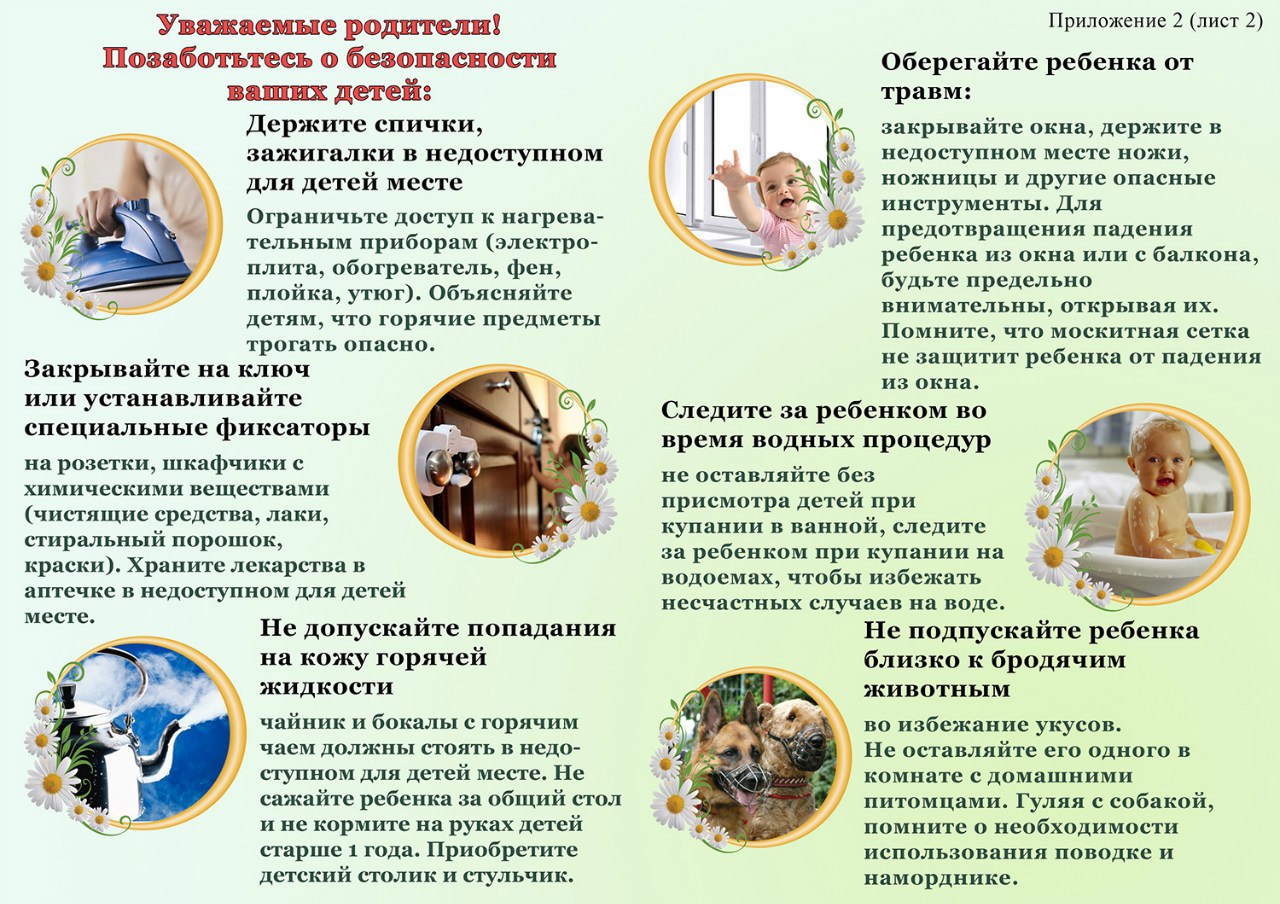 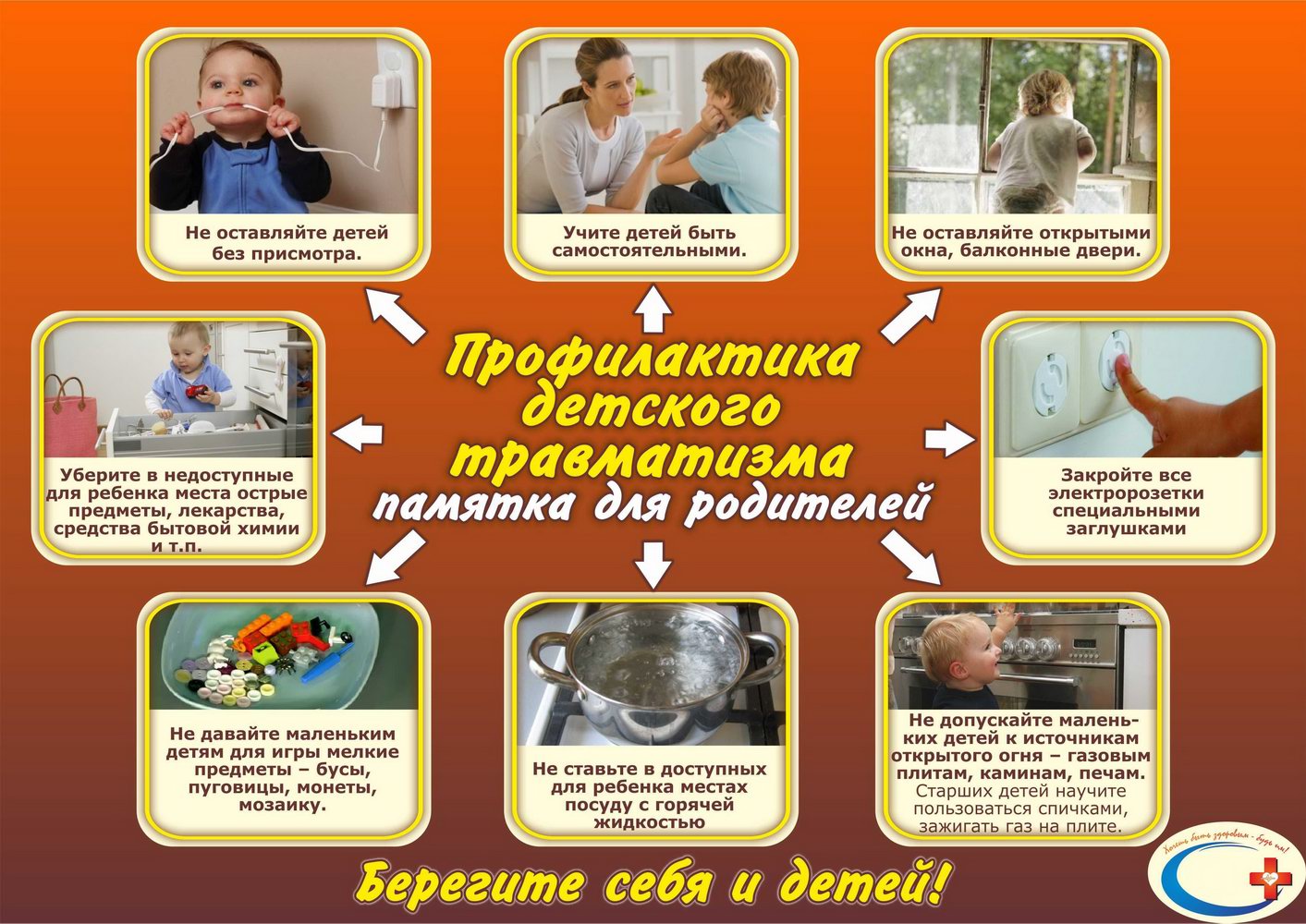 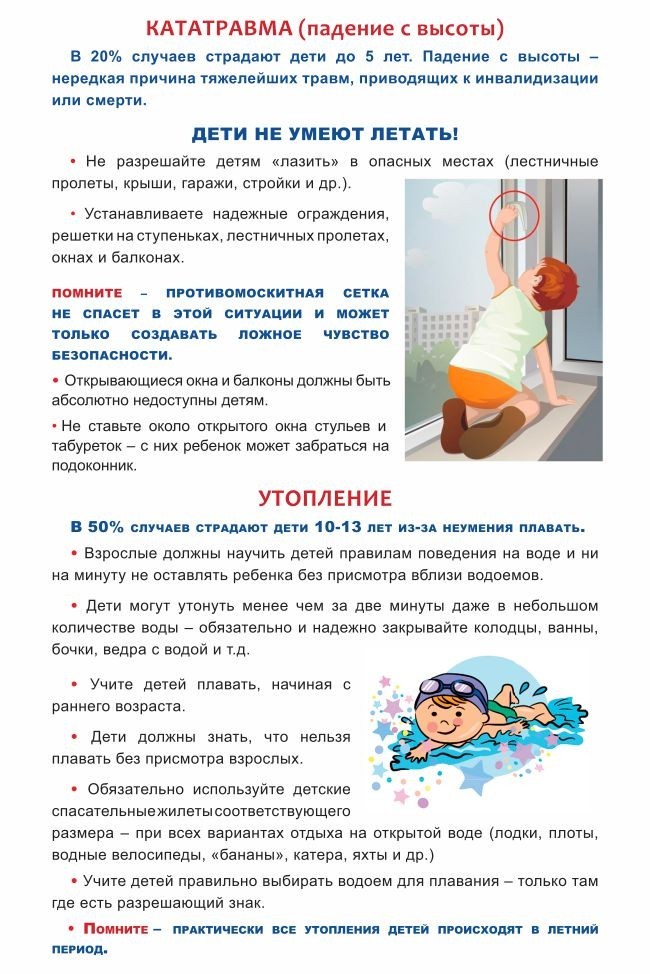 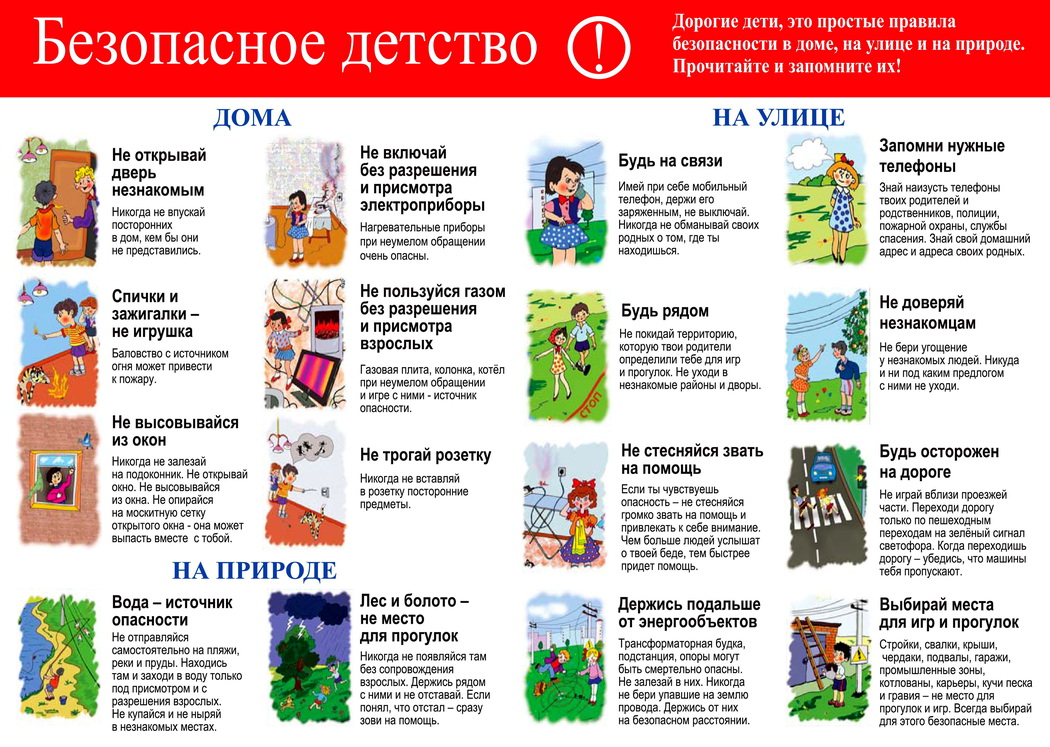 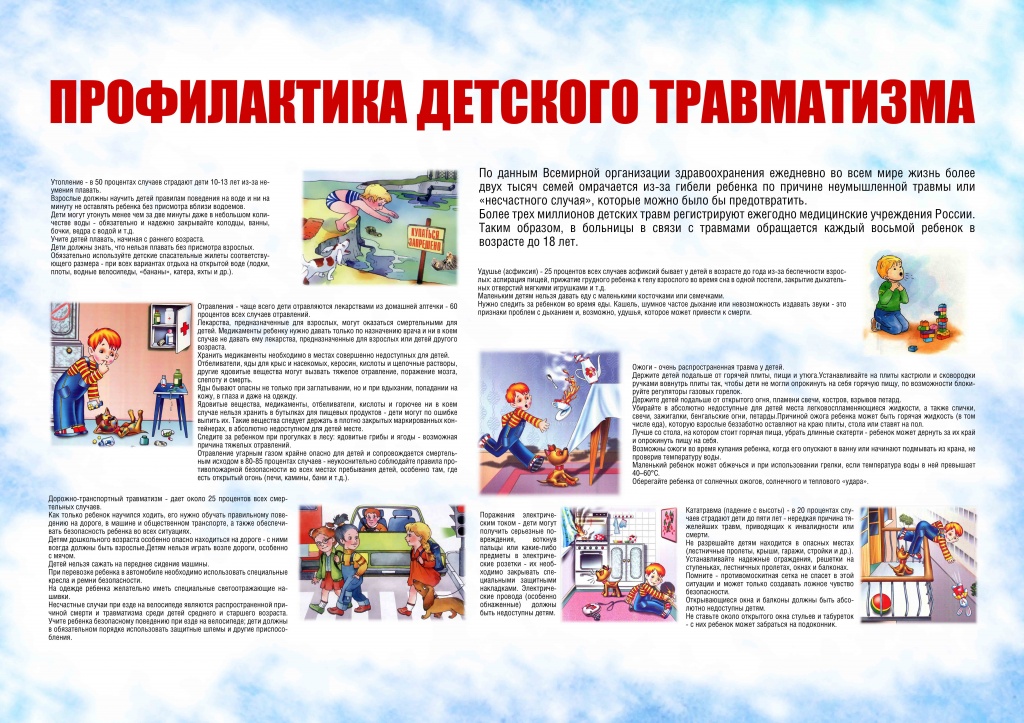 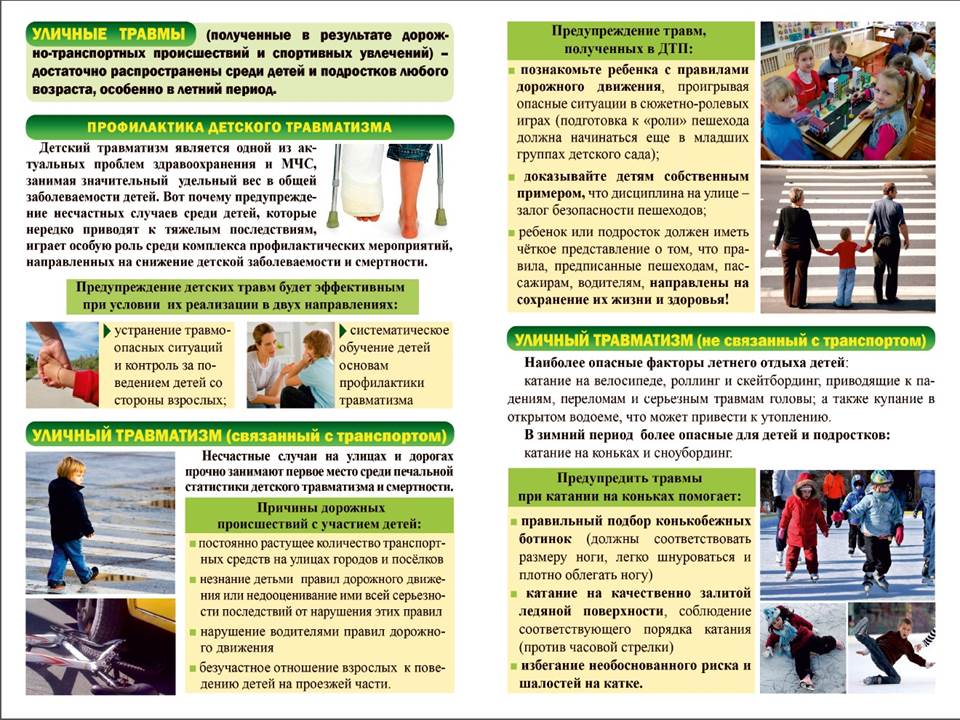 